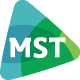 Medisch Spectrum Twente							Kindergeneeskunde							Tel. 053-4872310Mw. J. GoorhuisMw. Dr. T.Z. HummelMw. A.B. Jonge Poerink-StockschläderMw. A.G. KaspersDr. P.P.E. van LieropM.D. OttinkMw. F.P.OversteegenMw. L. van RooijDr. B.J.ThioR.F.H.M. TummersMw.Dr. M.E.J.Wegdam-den BoerMw. E.Wijnands-van den BergEnschede, 6 november 2018Graag nodigen wij u uit voor de refereeravond opDinsdag 8 januari 2019Onderwerp: Antenatale hydronefrose, cyste nieren en echodense nieren: wat zijn de klinische gevolgen op lange termijn?Programma:	17.30-18.00 uur: 	Soep en broodjes18.00-18.30 uur:	mw. Drs. J. Kroese, gynaecoloog : Nierafwijkingen op antenatale echo18.30-19.00 uur:	mw. Drs. J. Bosmans, ANIOS kindergeneeskunde: Klinische consequenties postnataal, casuïstiek19.00-19.30 uur:	dr. L.A. Groen, kinderuroloog Klinische gevolgen van hydronefrose op lange termijn19:30-20:00 uur: 	prof. Dr. J.W. Groothoff, kindernefroloog Klinische gevolgen van cystenieren en echodensen nieren op lange termijn20.00-20.15 uur:	Discussie en afsluitingOrganisatie:			Drs. E. Wijnands Locatie:			AuditoriumAanvang:  			17.30 uurU mag zich aanmelden bij Mariëlle Heubach, secr. kindergeneeskunde (ivm de catering); mailto:m.heubach-trip@mst.nlAccreditatiepunten voor de NVK en NVOG werden aangevraagd, deze ontvangt u t.z.t. via GAIA.Voor andere belangstellenden is het mogelijk een certificaat van aanwezigheid aan te vragen op de avond zelf. Bij problemen met het verkrijgen van accreditatie graag contact opnemen via: kindergeneeskunde@mst.nlNamens de vakgroep kindergeneeskunde, Thalia Hummel